Приложение 6к Порядку ведения Государственного реестра нормативных правовых актовДонецкой Народной Республикии предоставления сведений,содержащихся в нем(пункт 5.12)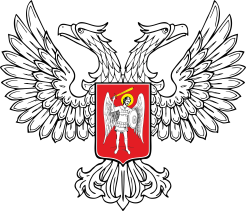 МИНИСТЕРСТВО ЮСТИЦИИДОНЕЦКОЙ НАРОДНОЙ РЕСПУБЛИКИСПРАВКА об отсутствии сведений в Государственном реестре нормативных правовых актов Донецкой Народной Республики__.__.20__										№___________1. (фамилия, имя, отчество (для физических лиц) либо название юридического лица (для юридических лиц) заявителя)2.  Данные официального представителя юридического лица, через которого подавался запрос.3. Дата запроса заявителя ______________________________________________4. Номер запроса заявителя ____________________________________________5. Дата поступления запроса ___________________________________________6. Входящий номер ___________________________________________________Продолжение приложения 6Обратная сторона7. Параметры, по которым осуществлялся поиск:8. По результатам поискового запроса, выполненного на основании параметров, указанных в пункте 7 Справки, сообщаем, что запрашиваемые Вами сведения отсутствуют в Государственном реестре нормативных правовых актов Донецкой Народной Республики. 9. Исполнитель: 				(должность, фамилия, инициалы, подпись, контактный номер телефона)____________________		___________________		__________________(наименование должности		 (подпись уполномоченного	 (инициалы, фамилия, уполномоченного должностного	 должностного лица)		ответственного лица)лица)				М.ПФамилияИмяОтчествоДолжностьДокумент, на основании которого действует представительДокумент, на основании которого действует представитель